УКАЗАНИЕО внесении изменения в ИнструкциюПриднестровского республиканского банка от 31 октября 2018 года N 40-И "О формах, сроках и порядке составления и представления отчетности страховыми организациями в Приднестровский республиканский банк"(Регистрационный N 8728 от 12 марта 2019 года) (САЗ 19-10)Утверждено Решением правленияПриднестровского республиканского банкаПротокол N 09 от 18 марта 2019 годаЗарегистрировано Министерством юстицииПриднестровской Молдавской Республики 29 марта 2019 годаРегистрационный N 8762Настоящее Указание разработано на основании Закона Приднестровской Молдавской Республики от 7 мая 2007 года N 212-З-IV "О центральном банке Приднестровской Молдавской Республики" (САЗ 07-20) в действующей редакции, Закона Приднестровской Молдавской Республики от 21 января 2008 года N 392-З-IV "Об организации страхового дела" (САЗ 08-3) в действующей редакции.Внести в Инструкцию Приднестровского республиканского банка от 31 октября 2018 года N 40-И "О формах, сроках и порядке составления и представления отчетности страховыми организациями в Приднестровский республиканский банк" (Регистрационный N 8728 от 12 марта 2019 года) (САЗ 19-10) (далее – Инструкция), следующее изменение:в пункте 20 Инструкции слова "1 апреля 2019 года" заменить словами "1 июля 2019 года".Настоящее Указание вступает в силу со дня, следующего за днем официального опубликования.г. Тирасполь18 марта 2019 годаN 1145-УБАНКА РЕПУБЛИКАНЭНИСТРЯНЭ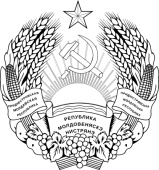 ПРИДНIСТРОВСЬКИЙРЕСПУБЛIКАНСЬКИЙ БАНКПРИДНЕСТРОВСКИЙ РЕСПУБЛИКАНСКИЙБАНКПРИДНЕСТРОВСКИЙ РЕСПУБЛИКАНСКИЙБАНКПРИДНЕСТРОВСКИЙ РЕСПУБЛИКАНСКИЙБАНКПредседатель банкаТидва В.С.